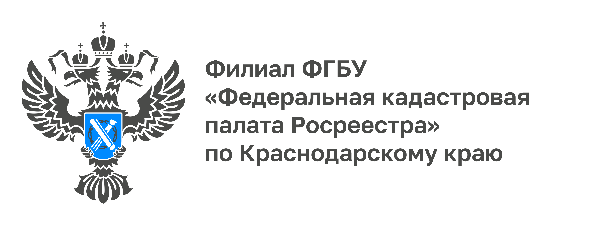 Как выбрать кадастрового инженера?Подобный вопрос особенно актуален для тех граждан, кто решил сделать межевание земельныхучастков, определить границы объектов капитального строительства, оформить перепланировку, разделить или объединить объекты недвижимости. В таком случае на помощь приходит кадастровый инженер. Эксперты Кадастровой палаты по Краснодарскому краю информируют о том, как правильно выбрать специалиста.Именно от знаний и навыков кадастрового инженера зависит достоверность подготовленных им документов. Встречаются случаи, когда, в ходе работы с межевым или техническим планом, специалист допускает ошибки. Из-за этого значительно увеличивается срок внесения сведений в Единый государственный реестр недвижимости (ЕГРН).Для того, чтобы грамотно выбрать кадастрового инженера, важно соблюдать некоторые правила.Убедитесь, что перед вами действительно кадастровый инженер.«При выборе кадастрового инженера стоит учесть, что он должен быть индивидуальным предпринимателем или работником юридического лица, а также членом саморегулируемой организации (СРО). Если же он не состоит в ней, то не имеет право проводить кадастровые работы.В целях достоверного определения статуса кадастрового инженера можно перейти на сайт Росреестра, где содержится реестр таких специалистов. На портале представлены данные о номере квалификационного аттестата кадастрового инженера, а также СРО, в котором тот состоит»,-отмечает начальник отдела обеспечения ведения ЕГРН Кадастровой палаты по Краснодарскому краюАлексей Осин.После получения необходимых сведений, следует помнить о последующем сравнении с реквизитами в документе, представленном специалистом по вашей просьбе.Проверьте квалификацию и опыт выбранного кадастрового инженера.Особое внимание уделите наличию результатов его деятельности – количеству отрицательных решений по подготовленным им документам, предоставленным в Росреестр. Такие сведения можно получить на сайте организации в разделе «Открытая служба».Убедитесь в безопасности вашего выбора.В данном случае нужно узнать о том, не является ли специалист налоговым должником, не инициирована ли в отношении него процедура банкротства и т.д. Помимо этого, обращайте внимание на отзывы и впечатления заказчиков, которые уже воспользовались услугами интересующего вас кадастрового инженера или о компании, в которой он работает. Заключите договор на оказание услуг.Кадастровые работы выполняются на основании договора порядка на их выполнение. В договоре должны быть подробно указаны все выполняемые специалистом работы, а также их сроки и стоимость. Обязательными приложениями к договору являются смета, утвержденная заказчиком, и задание на выполнение работ.При заключении договора существуют некоторые нюансы. Например, кадастровый инженер вправе подать заявление о кадастровом учете от имени заказчика, о чем должно быть указано в договоре. Специалист, к которому вы обратились, несет персональную ответственность за ошибки в своей деятельности. При этом его работа контролируется СРО, в которой он состоит.За внесение заведомо ложных сведений в межевой, технический планы, акт обследования (или подлог документов, на основании которых они были подготовлены) для кадастровых инженеров предусмотрены дисквалификация, административная и уголовная ответственность.______________________________________________________________________________________________________Пресс-служба Кадастровой палаты по Краснодарскому краю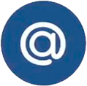 press23@23.kadastr.ru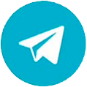 https://t.me/kadastr_kuban